Name _____________________________Date ______________ Period _____Antigone Scene IV (pages 845-847)Guided Reading Questions and Exit TicketDirections: Answer the questions that follow as you read along.  Be sure you answer in complete sentences and complete thoughts.CharactersCreonChoragusChorusAntigoneBefore you begin reading:Summarize the dialogue between Antigone and the Chorus (page 845-846)?_________________________________________________________________________________________________________________________________________________________________________________________________________________________________     After reading lines 45-48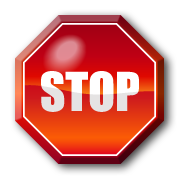 Which does the chorus say is responsible for Antigone’s doom—fate or her own choices? ______________________________________________________________________________________________________________________________________________________     After reading lines 45-48Which of Antigone’s virtues, or good qualities, is identified by the chorus?_________________________________________________________________________________________________________________________________________________________________________________________________________________________________   After readings lines 68-72Why does Antigone say that her doom is a result of fate, rather than choice? ______________________________________________________________________________________________________________________________________________________Why does Antigone believe she is not guilty of a crime on page 843.___________________________________________________________________________      ______________________________________________________________________________________________________________________________________________________Answer the following question using textual evidence to support your answer.  Remember the three parts of the short answer:Claim-AnswerEvidence-Textual Support (In the story it says…)Interpretation-Commentary (This quote shows…)Since Antigone does not take blame for her actions, can she still be considered a tragic hero? Why or why not? (Please look up the definition of tragic hero!)__________________________________________________________________________________________________________________________________________ ______________________________________________________________________________________________________________________________________________________________________________________________________________________________________ 